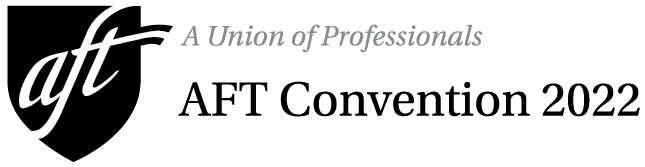 Meal Ticket Order FormDeadline: Friday, July 1No tickets will be sold in Boston!ordering and payment:Credit card (Mastercard or Visa only)
Email completed form with payment information to mealtix@aft.org.Check or money order (payable to AFT)
Mail completed form and payment to:           AFT Membership / Meal Ticket Sales
						          555 New Jersey Ave. N.W., Washington, DC 20001IMPORTANT INFORMATION:All meal functions will take place at the Boston Convention and Exhibition Center.Pick up prepaid tickets at the registration counter marked “Meal Tickets” in Hall B1.The group contact must pick up all tickets. Tickets will be issued only to the person listed above.No tickets will be available for purchase in Boston. Orders must be received by Friday, July 1. Purchaser/Contact Name Purchaser/Contact Name Purchaser/Contact Name Purchaser/Contact NameAffiliate/Local Name Affiliate/Local Name Affiliate/Local Name Local Number Local Number Local Number Home AddressHome AddressCity, State, ZIPEmail CellWorkMeal FunctionPriceNo. of TicketsTotalAFT Public Employees Jim McGarvey Breakfast Friday, July 15, 7:30 a.m. – plated breakfast$25 per personadvance purchase onlyAFT PSRP BreakfastFriday, July 15, 7:30 a.m. – buffet breakfast$25 per personadvance purchase onlyAFT Nurses and Health Professionals BreakfastFriday, July 15, 7:45 a.m. – plated breakfast$25 per personadvance purchase onlyAFT Human Rights LuncheonFriday, July 15, 12:30 p.m. – plated luncheon$35 per personadvance purchase onlyAFT Women’s Rights BreakfastSunday, July 17, 7:30 a.m. – plated breakfast$25 per personadvance purchase onlyTotal Amount DueTotal Amount DuePayment Information (see ordering and payment options above)Payment Information (see ordering and payment options above)Payment Information (see ordering and payment options above)Payment Information (see ordering and payment options above)Payment Information (see ordering and payment options above)Payment Information (see ordering and payment options above)Payment Information (see ordering and payment options above)Payment Information (see ordering and payment options above)Payment Information (see ordering and payment options above)Payment Information (see ordering and payment options above)Payment Information (see ordering and payment options above)Payment Information (see ordering and payment options above)Payment Information (see ordering and payment options above)Check/money order enclosed (made payable to AFT) in amount ofCheck/money order enclosed (made payable to AFT) in amount ofCheck/money order enclosed (made payable to AFT) in amount ofCheck/money order enclosed (made payable to AFT) in amount ofCheck/money order enclosed (made payable to AFT) in amount ofCheck/money order enclosed (made payable to AFT) in amount ofCheck/money order enclosed (made payable to AFT) in amount of$      $      Check No.Check No.Charge my MastercardCharge my MastercardCharge my MastercardCharge my MastercardCharge my VisaCharge my VisaCharge my VisaCharge my VisaCharge my VisaCharge my Visa  Name (as it appears on card)  Name (as it appears on card)  Name (as it appears on card)  Name (as it appears on card)  Name (as it appears on card)  Billing Address  Credit Card Number  Credit Card NumberExpiration DateExpiration Date  Signature of Cardholder  Signature of Cardholder  Signature of Cardholder